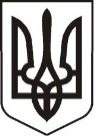 У К Р А Ї Н АЛ У Г А Н С Ь К А    О Б Л А С Т ЬП О П А С Н Я Н С Ь К А    М І С Ь К А    Р А Д А Ш О С Т О Г О   С К Л И К А Н Н ЯРОЗПОРЯДЖЕННЯміського  голови     «04» квітня 2018 р.	                    м. Попасна                                   № 77                      Про надання одноразової матеріальної допомоги згідно Програми підтримки учасників антитерористичної операції та членів їх сімей на 2017-2018 роки                   Розглянувши заяву про надання матеріальної допомоги гр. Суміна Олексія Артуровича – учасника бойових дій, згідно з Програмою  підтримки учасників антитерористичної операції та членів їх сімей на 2017-2018 роки, затвердженою рішенням сесії міської ради  від 26.01.2017 № 83/6, та керуючись п.20 ч.4 ст. 42 Закону України «Про місцеве самоврядування»:Надати одноразову матеріальну допомогу гр. Суміну Олексію Артуровичу – учаснику бойових дій, який бере участь у АТО, що зареєстрований                             за адресою: м. Попасна, пров. Службовий,3/17 у розмірі 1500,00 грн. Матеріальну допомогу зарахувати на картрахунок Суміна Олексія Артуровича.2. Витрати  на  одноразову матеріальну допомогу    здійснити за рахунок  коштів виконкому міської ради на Програму підтримки учасників антитерористичної операції та членів їх сімей на 2017-2018 роки. Кошторис    витрат  затвердити (додаток).3. Контроль за виконанням даного розпорядження покласти на  організаційний                 відділ (Висоцька Н.О.) та фінансово-господарський відділ  (Омельченко Я.С.)                 виконкому міської ради.                       Міський голова                                                               Ю.І. ОнищенкоВисоцька,2 05 65Додаток до розпорядження міського голови від  04.04.2018 № 77К О Ш ТО Р И Свитрат з надання одноразової матеріальної допомоги згідно Програми підтримки учасників антитерористичної операції та членів їх сімей на 2017-2018 роки       1. Матеріальна допомога               1 чол.*1500,00 грн.          -  1500 ,00 грн.                            ВСЬОГО:             1500,00 грн. (одна тисяча  п’ятсот грн. 00 коп.)   Заступник міського голови                                                         І.В. Гапотченко   Начальник фінансово – господарського відділу,   головний бухгалтер	  Я.С. Омельченко